A Report onSTUDY ON COMMON CHARACTERISTICS OF SPARROW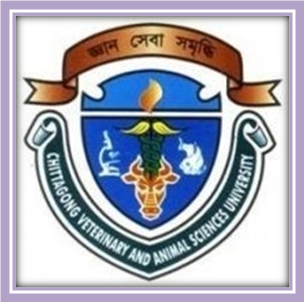 A  Production  Report  Submitted in partial requirement for the fulfillment of the degree of Doctor of Veterinary medicine Roll No		:  08/06Reg. No		:  349Intern ID No	:  A-03Session		:  2007-2008Faculty of Veterinary MedicineChittagong Veterinary and Animal Sciences UniversityKhulshi, Chittagong – 4202January, 2014A Report onSTUDY ON COMMON CHARACTERISTICS OF SPARROWA  Production  Report  Submitted in partial requirement for the fulfillment of the degree of Doctor of Veterinary medicine as per approved  style  and  content.-------------------------------------------                                                      ----------------------------------------Chittagong Veterinary and Animal Sciences UniversityKhulshi, Chittagong – 4202January, 2014 (Signature of AuthorRokeya Ahmed Roll No:  08/06Reg. No:  349Intern ID No:  A-03 Session:  2007-2008(Signature of Supervisor)Dr. Gauranga Ch. ChandaProfessor and Head,Department of Dairy & Poultry Science